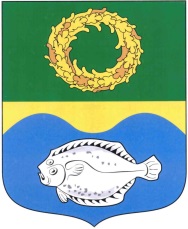 РОССИЙСКАЯ ФЕДЕРАЦИЯКАЛИНИНГРАДСКАЯ ОБЛАСТЬОКРУЖНОЙ СОВЕТ ДЕПУТАТОВМУНИЦИПАЛЬНОГО ОБРАЗОВАНИЯ«ЗЕЛЕНОГРАДСКИЙ ГОРОДСКОЙ ОКРУГ»(первого созыва)РЕШЕНИЕ      от 30 марта 2016 года                                                 № 51          г. ЗеленоградскОб утверждении Порядка представления гражданами,претендующими на замещение должностей муниципальной службы,и муниципальными служащими окружного Совета депутатов муниципального образования «Зеленоградский городской округ» сведений о доходах, расходах, об имуществе и обязательствах имущественного характера, а также сведений о доходах, расходах, об имуществе и обязательствах имущественного характера своих супруги (супруга) и несовершеннолетних детей»В соответствии с Федеральным законом от 25 декабря 2008 года N 273-ФЗ "О противодействии коррупции", Федеральным законом от 3 декабря 2012 года N 230-ФЗ "О контроле за соответствием расходов лиц, замещающих государственные должности, и иных лиц их доходам" и Указом Президента Российской Федерации от 18 мая 2009 года N 559 "О представлении гражданами, претендующими на замещение должностей федеральной государственной службы, и федеральными государственными служащими сведений о доходах, об имуществе и обязательствах имущественного характера", окружной Совет депутатов муниципального образования «Зеленоградский городской округ»РЕШИЛ:     1. Утвердить Порядок  предоставления гражданами, претендующими на замещение должностей муниципальной службы, и муниципальными служащими окружного Совета депутатов муниципального образования «Зеленоградский городской округ» сведений о доходах, расходах, об имуществе и обязательствах имущественного характера, а также сведений о доходах, расходах, об имуществе и обязательствах имущественного характера своих супруги (супруга) и несовершеннолетних детей» согласно приложению 1.     2. Опубликовать настоящее решение в газете «Волна» и разместить на официальном сайте муниципального образования «Зеленоградский городской округ».     3. Решение вступает в силу со дня его официального опубликования.Глава муниципального образования«Зеленоградский городской округ»                                              С.В.КулаковПриложение 1к решению окружного Совета депутатовмуниципального образования "Зеленоградский городской округ"от 30 марта 2016 г. №51ПОРЯДОКпредоставления гражданами,претендующими на замещение должностей муниципальной службы,и муниципальными служащими окружного Совета депутатов муниципального образования «Зеленоградский городской округ» сведений о доходах, расходах, об имуществе и обязательствах имущественного характера, а также сведений о доходах, расходах, об имуществе и обязательствах имущественного характера своих супруги (супруга) и несовершеннолетних детей1. Настоящим Порядком определяются правила представления гражданами, претендующими на замещение должностей муниципальной службы (далее - должности муниципальной службы), и муниципальными служащими окружного Совета депутатов муниципального образования «Зеленоградский городской округ» (далее-муниципальными служащими) сведений о полученных ими доходах, о расходах, об имуществе, принадлежащем им на праве собственности, и об их обязательствах имущественного характера, а также сведений о доходах, расходах супруги (супруга) и несовершеннолетних детей, об имуществе, принадлежащем им на праве собственности, и об их обязательствах имущественного характера (далее - сведения о доходах, расходах, об имуществе и обязательствах имущественного характера).2. Обязанность представлять сведения о доходах, об имуществе и обязательствах имущественного характера возлагается на гражданина, претендующего на замещение должности муниципальной службы, предусмотренной перечнем должностей, утвержденным решением окружного Совета депутатов муниципального образования «Зеленоградский городской округ» от 30.03.2016  №50 "О перечне должностей муниципальной службы муниципального образования "Зеленоградский городской округ», при назначении на которые и при замещении которых муниципальные служащие обязаны представлять сведения о своих доходах, об имуществе и обязательствах имущественного характера, а также сведения о доходах, об имуществе и обязательствах имущественного характера своих супруги (супруга) и несовершеннолетних детей".3. Сведения о доходах представляются:а)  гражданами - при назначении на должности муниципальной службы, предусмотренные перечнем должностей;б)  муниципальными служащими - ежегодно, не позднее 30 апреля года, следующего за отчетным;в) муниципальными служащими, замещающими должности муниципальной службы, не предусмотренные перечнем должностей, и претендующие на замещение должностей муниципальной службы, предусмотренных перечнем должностей (далее - кандидаты на должности, предусмотренные перечнем должностей).4. Сведения о доходах, расходах, об имуществе и обязательствах имущественного характера представляются  по форме справки, утвержденной Указом Президента Российской Федерации от 23.06.2014 №460 «Об утверждении формы справки о доходах, расходах, об имуществе и обязательствах имущественного характера и внесении изменений в некоторые акты Президента Российской Федерации» (далее - Справка).5. Гражданин при назначении на должность муниципальной службы представляет:а) сведения о своих доходах, полученных от всех источников (включая доходы по прежнему месту работы или месту замещения выборной должности, пенсии, пособия, иные выплаты) за календарный год, предшествующий году подачи документов для замещения должности гражданской службы, а также сведения об имуществе, принадлежащем ему на праве собственности, и о своих обязательствах имущественного характера по состоянию на первое число месяца, предшествующего месяцу подачи документов для замещения должности муниципальной службы (на отчетную дату);б) сведения о доходах супруги (супруга) и несовершеннолетних детей, полученных от всех источников (включая заработную плату, пенсии, пособия, иные выплаты) за календарный год, предшествующий году подачи гражданином документов для замещения должности гражданской службы, а также сведения об имуществе, принадлежащем им на праве собственности, и об их обязательствах имущественного характера по состоянию на первое число месяца, предшествующего месяцу подачи документов для замещения должности муниципальной службы (на отчетную дату).6. Муниципальный служащий, замещающий по состоянию на 31 декабря отчетного года должность муниципальной службы, предусмотренную перечнем должностей, представляют ежегодно, не позднее 30 апреля года, следующего за отчетным:а) сведения о своих доходах, полученных за отчетный период (с 1 января по 31 декабря) от всех источников (включая денежное содержание, пенсии, пособия, иные выплаты), а также сведения об имуществе, принадлежащем ему на праве собственности, и о своих обязательствах имущественного характера по состоянию на конец отчетного периода;б) сведения о доходах супруги (супруга) и несовершеннолетних детей, полученных за отчетный период (с 1 января по 31 декабря) от всех источников (включая заработную плату, пенсии, пособия, иные выплаты), а также сведения об имуществе, принадлежащем им на праве собственности, и об их обязательствах имущественного характера по состоянию на конец отчетного период.7. Сведения о расходах представляются муниципальным служащим за отчётный период (с 1 января по 31 декабря) в случаях, установленных Федеральным законом от 3 декабря 2012 г. №230-ФЗ «О контроле за соответствием расходов лиц, замещающих государственные должности, и иных лиц их доходам».Сведения о расходах представляются муниципальными служащими в сроки, установленные подпунктом «б» пункта 3 настоящего Порядка.8. В случае если гражданин или муниципальный служащий обнаружили, что в представленных ими сведениях о доходах, расходах, об имуществе и обязательствах имущественного характера не отражены или не полностью отражены какие-либо сведения либо имеются ошибки, они вправе представить уточненные сведения.Гражданин, а также кандидат на должность, предусмотренную перечнем должностей, могут представить уточненные сведения в течение одного месяца со дня представления сведений в соответствии с пунктом 5 настоящего Порядка. Муниципальные служащие  могут представить уточненные сведения в течение одного месяца после окончания срока, указанного в подпункте «б» пункта 3 настоящего Порядка.9. В случае непредставления по объективным причинам муниципальным служащим сведений о доходах, расходах, об имуществе и обязательствах имущественного характера супруги (супруга) и несовершеннолетних детей данный факт подлежит рассмотрению на заседании соответствующей комиссии по соблюдению требований к служебному поведению муниципальных служащих и урегулированию конфликта интересов.10. Справки муниципального служащего, его супруги (супруга) и несовершеннолетних детей представляются лично либо направляются по почте в порядке, установленном для документов ограниченного пользования.11. Проверка достоверности и полноты сведений о доходах, расходах, об имуществе и обязательствах имущественного характера, представленных в соответствии с настоящим Порядком гражданином и муниципальным служащим, осуществляется в соответствии с законодательством Российской Федерации.12. Сведения о доходах, расходах, об имуществе и обязательствах имущественного характера, представляемые в соответствии с настоящим Порядком гражданином и муниципальным служащим, являются сведениями конфиденциального характера, если федеральным законодательством они не отнесены к сведениям, составляющим государственную тайну.13. Муниципальные служащие, в должностные обязанности которых входит работа со сведениями о доходах, расходах, об имуществе и обязательствах имущественного характера, виновные в их разглашении или использовании в целях, не предусмотренных законодательством Российской Федерации, несут ответственность в соответствии с действующим законодательством Российской Федерации.14.Сведения о доходах, расходах, об имуществе и обязательствах имущественного характера при назначении на должность муниципальной службы, а также представляемые муниципальным служащим ежегодно, и информация о результатах проверки достоверности и полноты этих сведений представляются в аппарат окружного Совет депутатов муниципального образования «Зеленоградский городской округ» и приобщаются к личному делу муниципального служащего.15. В случае если гражданин, представивший справки о своих доходах, об имуществе и обязательствах имущественного характера, а также о доходах, об имуществе и обязательствах имущественного характера своих супруги (супруга) и несовершеннолетних детей, не был назначен на должность муниципальной службы, справки возвращаются ему по письменному заявлению вместе с другими документами.16. В случае непредставления или представления заведомо ложных сведений о доходах, расходах, об имуществе и обязательствах имущественного характера гражданин не может быть назначен на должность муниципальной службы, а муниципальный служащий освобождается от должности муниципальной службы или подвергается иным видам дисциплинарной ответственности в соответствии с законодательством Российской Федерации.